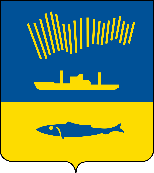 АДМИНИСТРАЦИЯ ГОРОДА МУРМАНСКАП О С Т А Н О В Л Е Н И Е 02.11.2020                                                                                                          № 2535В соответствии со статьей 179 Бюджетного кодекса Российской Федерации, Федеральным законом от 06.10.2003 № 131-ФЗ «Об общих принципах организации местного самоуправления в Российской Федерации», Уставом муниципального образования город Мурманск, постановлениями администрации города Мурманска от 21.08.2013 № 2143 «Об утверждении Порядка разработки, реализации и оценки эффективности муниципальных программ города Мурманска», от 26.03.2020 № 808 «Об утверждении Порядка оценки налоговых расходов и формирования перечня налоговых расходов муниципального образования город Мурманск», в целях повышения эффективности и результативности расходования бюджетных средств                 п о с т а н о в л я ю: 1. Внести в муниципальную программу города Мурманска «Развитие конкурентоспособной экономики» на 2018-2024 годы, утвержденную постановлением администрации города Мурманска от 10.11.2017 № 3598 
(в ред. постановлений от 29.01.2018 № 165, от 06.09.2018 № 3001, от 18.12.2018 № 4402, от 19.12.2018 № 4416, от 27.06.2019 № 2186, от 12.11.2019 № 3751, 
от 12.12.2019 № 4183, от 16.12.2019 № 4229, от 01.04.2020 № 884, от 07.08.2020 № 1871), следующие изменения: - дополнить таблицу «Оценка применения мер налогового регулирования в сфере реализации подпрограммы» подраздела 3 «Перечень основных мероприятий подпрограммы» подпрограммы «Повышение инвестиционной и туристской привлекательности города Мурманска» на 2018-2024 годы новой строкой 4 согласно приложению к настоящему постановлению.2. Отделу информационно-технического обеспечения и защиты информации администрации города Мурманска (Кузьмин А.Н.) разместить настоящее постановление с приложением на официальном сайте администрации города Мурманска в сети Интернет.3. Редакции газеты «Вечерний Мурманск» (Хабаров В.А.) опубликовать настоящее постановление с приложением.4. Настоящее постановление вступает в силу со дня официального опубликования.5. Контроль за выполнением настоящего постановления возложить 
на заместителя главы администрации города Мурманска Синякаева Р.Р.Глава администрации города Мурманска                                                                                 Е.В. НикораПриложение к постановлению администрациигорода Мурманскаот 02.11.2020 № 2535Изменения в оценку применения мер налогового регулирования в сферереализации подпрограммы_______________________________№ п/пНаименование мерыОбъем выпадающих доходов бюджета муниципального образования город Мурманск (млн. руб.)Объем выпадающих доходов бюджета муниципального образования город Мурманск (млн. руб.)Объем выпадающих доходов бюджета муниципального образования город Мурманск (млн. руб.)Объем выпадающих доходов бюджета муниципального образования город Мурманск (млн. руб.)Объем выпадающих доходов бюджета муниципального образования город Мурманск (млн. руб.)Объем выпадающих доходов бюджета муниципального образования город Мурманск (млн. руб.)Объем выпадающих доходов бюджета муниципального образования город Мурманск (млн. руб.)Объем выпадающих доходов бюджета муниципального образования город Мурманск (млн. руб.)Объем выпадающих доходов бюджета муниципального образования город Мурманск (млн. руб.)Обоснование необходимости применения меры№ п/пНаименование мерыВсего20172018201920202021202220232024Обоснование необходимости применения меры№ п/пНаименование мерыВсегофактфактфактоценкапланпланпланпланОбоснование необходимости применения меры4.Освобождение от уплаты земельного налога резидентов Арктической зоны Российской Федерации в отношении земельных участков, расположенных на территории реализации инвестиционных проектов в границах муниципального образования город Мурманск в соответствии с соглашениями об осуществлении инвестиционной деятельности в Арктической зоне Российской Федерации, на 
3 налоговых периода-----****Создание благоприятных условий для привлечения инвестиций в экономику муниципального образования город Мурманск. Предоставление мер налогового стимулирования инвестиционной деятельности направленона достижение значений установленных целевых показателей подпрограммы: «Объем инвестицийв основной капитал(без субъектов МСП) (млн. руб.)»